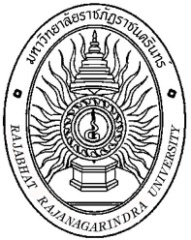 การพัฒนาบทเรียนคอมพิวเตอร์ช่วยสอน วิชาคอมพิวเตอร์ระดับชั้นมัธยมศึกษาปีที่ 2นายวิศรุต ยืนสุขนายชนาธิป หลายเจริญการค้นคว้าอิสระทางคอมพิวเตอร์ศึกษานี้เป็นส่วนหนึ่งของการศึกษาตามหลักสูตรครุศาสตรบัณฑิตสาขาวิชาคอมพิวเตอร์ศึกษา คณะครุศาสตร์มหาวิทยาลัยราชภัฏราชนครินทร์ปีการศึกษา 2564